5 гормонов счастья, любви и удовольствия5 гормонов счастья, радости и удовольствия: как называются, из чего вырабатываются в организме, в каких продуктах содержатся? Как приучить мозг вырабатывать больше гормона счастья и радости серотонина, эндорфина, дофамина?Что такое гормоны счастья? И можно ли выработать больше этих гормонов и стать счастливей?Про гормоны слышали все, но очень мало кто смог досконально разобраться в том, как они работают. Впрочем, тема эта очень интересна, ведь незримые тонкие связи между душой и телом, едой и настроением, стрессом и бессонницей, обусловлены именно процессами на гормональном уровне. Поэтому соблазн взять ситуацию под свой контроль, и научиться сознательно контролировать уровень тех или иных гормонов очень велик.Гормоны влияют на настроение, а иногда и наоборот — настроение влияет на уровень определенных гормонов.5 гормонов счастья, радости и удовольствия: как называются, видыГормоны — это химические соединения, которые вырабатываются живыми организмами и могут быть получены синтетическим путем. В человеческом организме они создаются железами внутренней секреции, переносятся с кровотоком и воздействуют на органы-мишени, которые для каждого гормона свои.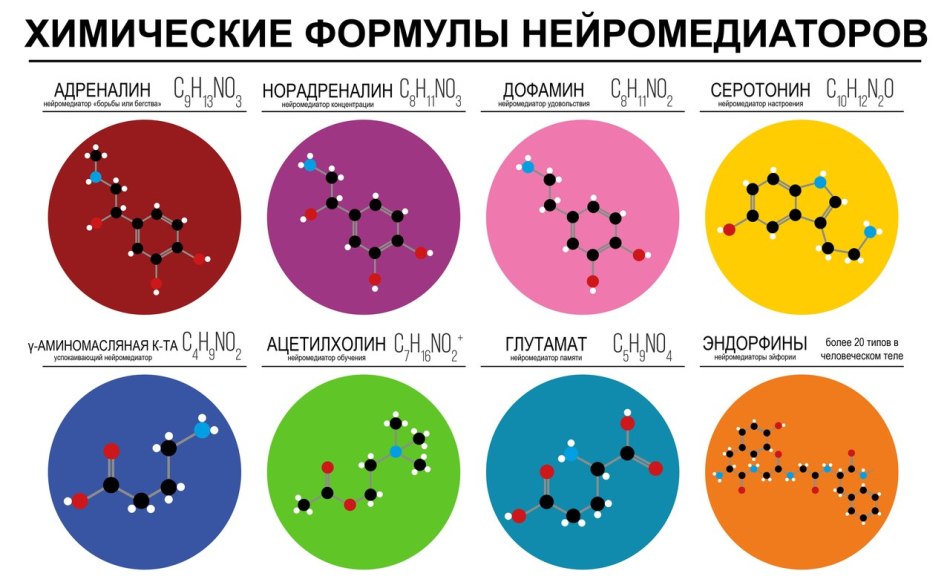 Гормоны — это химические веществаФармакологическая индустрия производит некоторые гормоны в виде лекарственных препаратов, а также препараты, содержащие вещества необходимые организму, чтобы создать тот или иной гормон самостоятельно.Гормоны — это химические веществаТакие же соединения есть и в некоторых продуктах питания. Но «таблетки счастья» по-прежнему не существует, ведь аптечные гормоны действуют слишком грубо и вызывают массу побочных эффектов, а вот определенные продукты питания действительно позволяют мягко и без особых последствий улучшить себе настроение.Продукты питания помогут поднять настроениеГормонов счастья и радости всего 5, это:Дофамин — гормон радости и удовлетворения. Вырабатывается, когда человек получает любой позитивный в его представлении опыт. Если вам нравится смотреть на чистую комнату после уборки, приятно прикосновение близкого человека или вы чувствуете удовлетворение, наконец-то закончив отчет, то в этот момент вырабатывается дофамин Серотонин — гормон уверенности в себе и удовлетворения. Если дофамин — это буря позитивных эмоций, то серотонин — это радость тихая. Кстати эти два гормона подавляют друг друга. И это значит, что люди, которые любят бурно радоваться, обычно не очень уверены в себе, а те, у кого высокая самооценка реже позволяют себе повеселиться от души.Адреналин — помогает мобилизоваться в стрессовой ситуации и открыть скрытые резервы. При выбросе адреналина сердце бьется чаще, зрение и слух обостряются, реакция становится быстрее, даже мысли летят со скоростью света. Благодаря всему этому появляется чувство прилива сил и окрыленности.Эндорфины — гормоны, которые вырабатываются в ответ на стресс, и подобно адреналину помогают мобилизоваться, эндорфины помогают сохранять спокойствие и надежду на лучшее в любой ситуации. Считается, что эти гормоны активно вырабатываются в момент тактильного контакта с человеком, который приятен. К примеру, во время дружеских объятий, рукопожатия или поцелуя.Окситоцин — гормон привязанности и доверия. Однако последние исследования показали, что нежность, вызванная окситоцином, распространяется не на всех. Под воздействием этого гормона человек более трепетно относится к тем, кого считает «своими», и вследствие этого склонен рьяно защищать их от «чужих». Окситоцин играет важную роль в момент родов и при начальном формировании отношений между матерью и ребенком.Химические формулы эмоцийСчитается, что не только гормональный фон влияет на настроение, но и наоборот эмоции влияют на гормональный фон.Связь между гормонами и эмоциямиЖенские гормоны радости, счастья, удовольствия и любви: списокУ женщин в организме присутствуют мужские половые гормоны, а у мужчин — женские, поэтому деление на мужские и женские гормоны условно. Ниже, перечислим те гормоны, которые больше всего связаны с радостью и влюбленностью у женщин. Эстроген — считается наиболее значимым женским половым гормоном. Этот гормон делает женщину привлекательной в глазах мужчин. Благодаря эстрогену фигура выглядит женственной, кожа становится более упругой, а волосы густыми и блестящими. По статистике, уровень эстрогена выше у натуральных блондинок.Тестостерон — это мужской гормон, так как у представителей сильного пола он вырабатывается в больших количествах. Однако для женщин тестостерон играет очень важную роль. Если бы не тестостерон, то женщинам, наверное, были бы мало интересны отношения с представителями противоположного пола. Этот гормон активности и решительности превращает робкую девушку в завоевательницу, и побуждает женщин проявлять инициативу в личных отношениях.Окситоцин — об этом гормоне уже упоминалось выше, так как он значим и для женщин, и для мужчин. Но у представительниц прекрасного пола уровень окситоцина всё же выше. Этот гормон рождает нежность, привязанность, потребность заботится, и другие качества, которые считаются больше женскими, чем мужскими. Также известно, что у женщин окситоцин вырабатывается в момент стресса. Поэтому если после ссоры вы испытываете желание позаботиться о близких и приготовить что-то вкусненькое, то это не слабохарактерность, это окситоцин.Женщины очень разные, но женские гормоны у всех работают одинаковоМужские гормоны радости, счастья, удовольствия и любви: списокТестостерон — это мужской половой гормон, который играет ведущую роль. Это он делает мужчин решительными и мужественными. Считается, что чем выше уровень тестостерона, тем привлекательнее мужчина выглядит в глазах представительниц противоположного пола.Дигидротестерон — мужской гормон, который возникает при распаде тестостерона и необходим для того, чтобы выработался новый тестостерон. Дигидротестерон интересен тем, что именно с ним связывают мужскую алопецию, или другими словами ранее облысение у мужчин. Из этого можно сделать вывод, что чем раньше мужчина начал лысеть, тем выше у него уровень тестостерона.Окситоцин — не менее важен для мужчин, чем для женщин. У представителей сильного пола максимальное количество окситоцина вырабатывается в моменты после физической близости. Окситоцин делает мужчину любящим и привязанным. Мужчины с высоким уровнем окситоцина — очень преданные и никогда не позволят себе увлечений на стороне.Чем выше уровень тестостерона, тем больше мужчине по душе физические нагрузкиВ каких продуктах содержатся гормоны счастья: списокДля женщин «гормоном счастья» часто становится именно эстроген, ведь при его дефиците снижается половое влечение, подступает депрессия и даже портится внешность: кожа выглядит не такой свежей, а волосы и ногти становятся сухими и ломкими. Дефицит эстрогена можно попытаться восполнить с помощью таких продуктов питания:Семена льнаГорох и фасольОтрубиКофеАбрикосыКофе — бодрящий напиток, который поднимает уровень эстрогеновНо обратите внимание, что избыток эстрогена тоже иногда нежелателен. В частности этот гормон может мешать сбросить лишний вес внизу живота и на бедрах. Поэтому если у вас есть такая проблема, то причина может крыться в употреблении кофе в больших количествах. Но если переизбыток эстрогена вам не грозит, обратите внимание на нашу статью о том, как выбрать вкусный кофе с рейтингом торговых марок.Иногда причина уныния — дефицит женских гормоновКстати в последние дни менструального цикла все представительницы прекрасного пола склонны испытывать дефицит женских гормонов и плохое настроение у некоторых возникает именно в эти дни. А попытаться его поднять можно продуктами из списка выше, а также травами, в которых есть фитоэстрогены, это:ШалфейСолодкаЛиповый цветРомашкаХмельШалфей — невероятно ароматное растение с фитоэстрогенамиГормон счастья в шоколаде и банане: как называется?Шоколад и бананы способствуют выработке в организме гормона радости серотонина. Но сказать, что серотонин из них поступает напрямую, было бы неправильно, эти продукты просто богаты веществами необходимыми для выработки гормона. Более того, есть другие продукты питания, в которых триптофана (вещества из которого быстро синтезируется серотонин) намного больше, чем в шоколаде, и уж тем более в бананах. Поэтому легенда о том, что в шоколаде и бананах есть «гормоны счастья» правдива только наполовину.Бананы и шоколад способствуют выработке серотонинаИз чего и как вырабатывается гормон счастья серотонин?Серотонин вырабатывается из аминокислоты триптофана. Интересно, что наиболее богаты триптофаном продукты, которые обычно относят к деликатесам.Гормон счастья серотонин в продуктах питанияКак приучить мозг вырабатывать больше гормона счастья и радости серотонина?О том, как работает серотонин и другие наши гормоны написаны целые книги. Предлагаем вам обратить внимание на две из них. Автор первой — американка Лоретта Бройнинг, вторую написала Ася Казанцева, российский научный журналист и биолог по образованию.Книги о том, как работают гормоныОни ценны тем, что дают понимание того, для чего нужны гормоны и как они действуют. Лоретта Бройнинг утверждает, что серотонин — это гормон собственной значимости, и его уровень высок у тех, кто занимает высокий социальный статус. И в её книге и в сети есть масса рекомендаций о том, как быстро повысить уровень серотонина, к примеру:Заниматься спортом и получать удовольствие от физических нагрузокЕсть орехи, шоколад, бананы и другие богатые приптофаном продуктыЗаниматься аутотренингом и ежедневно хвалить себя вслух, а также гордиться своим социальным статусом, каким бы он ни былВсе эти способы работают и могут помочь в минуту уныния, однако они дают кратковременный эффект. А чтобы мозг научился вырабатывать больше серотонина на постоянной основе, нужно действительно занимать желаемый социальный статус. Ах, да ещё не лишним будет упомянуть о том, что человек постоянно хочет большего, и значит нужно постоянно двигаться вперед.Уровень серотонина зависит от того насколько вы довольны своей жизньюИз чего и как вырабатывается гормон счастья эндорфин?Эндорфины вырабатываются в головном мозге, причем преимущественно во время сна, поэтому полноценный сон — залог достаточного количества этого гормона.Эндорфины способны накапливаться в организме и выделяться тогда, когда возникает острая необходимость. Обычно эндорфин выделяется параллельно с адреналином.Действие этого гормона впечатляюще: эндорфин позволяет не чувствовать боль и ясно мыслить даже при серьезной травме, природа предусмотрела этот механизм, чтобы обеспечить человеку выживание в критической ситуации.Как приучить мозг вырабатывать больше гормона счастья и радости эндорфина?Пытаться повысить уровень эндорфина, пожалуй, не стоит, слишком оглушительно его воздействие, и слишком много сил затрачивает организм, работая на пределе. Аналогичное природному эндорфину действие на те же рецепторы оказывает опиум, а о его разрушительном воздействии говорить не приходится.Выброс эндорфинов необходим только в критической ситуацииКак вырабатывается гормон любви и счастья в организме окситоцин?Окситоцин вырабатывается в гипоталамусе — считается, что эта часть мозга сформировалась в ходе эволюции раньше всего и именно она отвечает за глубинную мотивацию и первозданные инстинкты. Сам гормон окситоцин также имеет многовековую историю, он есть не только у человека, но и у всех остальных млекопитающих. Окситоцин отвечает за привязанность к группе, и вызывает чувство удовлетворения, когда индивид находится в кругу подобных ему особей.Когда человек чувствует себя членом группы, выделяется гормон любви окситоцинТактильный контакт с человеком, который приятен резко поднимает уровень окситоцина.У взрослых представителей обоих полов максимального уровня показатели окситоцина достигают во время интимной близости.Считается, что окситоцин стимулирует человека привязываться к членам своей группы и быть лояльным по отношению к ним. Но это так только пока показатели окситоцина на среднем уровне.Если уровень окситоцина зашкаливает, то человек может пренебречь интересами группы ради более важных целей. Более важными могут быть только члены семьи и особенно дети. Такая же ситуация наблюдается и в природе, самка может покинуть прайд, если у неё потерялся детеныш, представители обоих полов покидают свои группы, чтобы найти партнера и завести детенышей.Окситоцин: важнее прайда только детиКакой необходим максимальный уровень для счастья дофамина и как он вырабатывается?Дофамин вырабатывается в тот момент, когда человек предвкушает получение награды и помогает ему активизироваться и находиться в бодром расположении духа, чтобы достигнуть цели. Во времена охоты и собирательства дофамин играл важную роль для выживания, заметив что-то особенное, наши предки устремлялись к этому объекту, и часто таким образом находили себе пищу. Однако ключевая особенность дофамина в том, что когда цель достигнута удовольствие длится недолго, и желание снова испытать положительные эмоции толкает нас к новым свершениям.Наверное, он уже думает о том, что нужно покорить другую вершину, причем повышеКакой гормон счастья вырабатывается во время секса, поцелуя, от шоколада, банана, солнца, после тренировки?Во время секса стимулируется выработка сразу трех «гормонов счастья»: дофамина, серотонина и окситоцина, поэтому интимная близость вызывает такую бурю эмоций.Однако и просто при поцелуе вырабатываются те же самые гормоны. А их количество зависит от того насколько желанным и приятным будет поцелуй.Шоколад стимулирует выработку дофамина и серотонина, кроме того в нем есть бодрящий кофеин и большое количество углеводов, дающих быстрый прилив сил. Поэтому шоколад — отличное средство от хандры и печали.Под воздействием солнечных лучей и при употреблении в пищу бананов в человеческом организме активнее синтезируется серотонин.Регулярные занятия спортом стимулируют выработку серотонина, а также окситоцина и дофамина в умеренных количествах. А вот если роль идет о важных соревнованиях то в ход могут вступать уже другие гормоны — адреналин и эндорфин, которые помогают не замечать преград на пути к цели. А при победе выбрасываются огромные количества дофамина и окситоцина.Возможно, футболисты обнимаются из-за высокого уровня окситоцина?Как повысить, поднять уровень гормонов счастья в организме: советыЧтобы уровень гормонов счастья всегда был высок постарайтесь следовать этим советам:Выбирайте продукты с высоким содержанием триптофана: орехи, морепродукты, сыры, мясо кролика и телятину, халву и семечки. Если скушать что-то из этого вместо булочки, то это позитивно скажется и на фигуре, и на настроении.Не ограждайте себя от физических нагрузок. К сожалению, гиподинамия распространенная проблема в современном обществе.«Враг номер один» для «гормонов счастья» — кортизол, гормон стресса. Кортизол тоже очень важен, ведь чувство дискомфорта при его выбросе, заставляет нас двигаться вперед. Но если стрессов и кортизола слишком много, то это уже проблема, требующая внимания.Изучайте, как работают гормоны. Вряд ли, вы научитесь осознанно управлять этой сложной системой, но поняв, как работают гормоны, можно обнаружить истинные мотивы тех, или иных поступков, и перестать переживать по пустякам